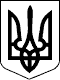 УКРАЇНАПЕТРІВСЬКА СЕЛИЩНА РАДАКІРОВОГРАДСЬКОЇ ОБЛАСТІРозглянувши пропозицію Петрівського селищного голови С. Тилик від 17 серпня 2021 року № 01-17/2470/1, заяву громадянки Косенко Олени Володимирівни від 
12.07.2021 року № 4929/01-23, проект рішення селищної ради «Про надання дозволу на розробку проекту землеустрою щодо відведення земельної ділянки у приватну власність громадянці Косенко Олені Володимирівні», оприлюднений 12.07.2021 року, відповідно до статті 26 Закону України «Про місцеве самоврядування в Україні», статей 12, 118, 121, 122 Земельного кодексу України, на підставі висновків та рекомендацій постійної комісії селищної ради з питань земельних відносин, архітектури, містобудування, будівництва, природокористування, розвитку населених пунктів, раціонального використання місцевих природних ресурсів, екологічної безпеки, комунальної власності, житлово-комунального господарства, промисловості, підприємництва, енергозбереження, транспорту, зв’язку, торгівлі, приватизації майна, житла, землі від 17 серпня 2021 року № 2037, селищна радаВИРІШИЛА:1. Надати дозвіл на розробку проекту землеустрою щодо відведення земельної ділянки у приватну власність громадянці Косенко Олені Володимирівні, орієнтовною площею до 2,0000 га, у тому числі 2,0000 га - для ведення особистого селянського господарства, код КВЦПЗ 01.03, із земель сільськогосподарського призначення комунальної власності, за межами населених пунктів, на території Петрівської селищної територіальної громади Кіровоградської області.2. Остаточну площу земельної ділянки буде визначено при затвердженні проекту землеустрою. Петрівський селищний голова                                                  Світлана ТИЛИК28300, вул. Святкова 7, смт Петрове, Петрівський р-н., Кіровоградська обл.тел./факс: (05237)  9-72-60,  9-70-73 е-mail: sel.rada.petrovo@ukr.net код в ЄДРПОУ 0436419928300, вул. Святкова 7, смт Петрове, Петрівський р-н., Кіровоградська обл.тел./факс: (05237)  9-72-60,  9-70-73 е-mail: sel.rada.petrovo@ukr.net код в ЄДРПОУ 0436419928300, вул. Святкова 7, смт Петрове, Петрівський р-н., Кіровоградська обл.тел./факс: (05237)  9-72-60,  9-70-73 е-mail: sel.rada.petrovo@ukr.net код в ЄДРПОУ 0436419928300, вул. Святкова 7, смт Петрове, Петрівський р-н., Кіровоградська обл.тел./факс: (05237)  9-72-60,  9-70-73 е-mail: sel.rada.petrovo@ukr.net код в ЄДРПОУ 0436419928300, вул. Святкова 7, смт Петрове, Петрівський р-н., Кіровоградська обл.тел./факс: (05237)  9-72-60,  9-70-73 е-mail: sel.rada.petrovo@ukr.net код в ЄДРПОУ 04364199ТРИНАДЦЯТА СЕСІЯТРИНАДЦЯТА СЕСІЯТРИНАДЦЯТА СЕСІЯТРИНАДЦЯТА СЕСІЯТРИНАДЦЯТА СЕСІЯВОСЬМОГО СКЛИКАННЯВОСЬМОГО СКЛИКАННЯВОСЬМОГО СКЛИКАННЯВОСЬМОГО СКЛИКАННЯВОСЬМОГО СКЛИКАННЯРІШЕННЯРІШЕННЯРІШЕННЯРІШЕННЯРІШЕННЯвід17 серпня 2021 року№ 2249/8смт Петровесмт Петровесмт Петровесмт Петровесмт ПетровеПро надання дозволу на розробку проекту  землеустрою щодо відведення земельної ділянки у приватну власність громадянці Косенко Олені Володимирівні